CALENDÁRIO DE CURSOS REGULAR NAMODALIDADE A DISTANCIA (EaD) – AMBIENTE VIRTUAL DE APRENDIZAGEM ELEVEANO 2020Câmara dos DeputadosCentro de Formação, Treinamento e Aperfeiçoamento - Cefor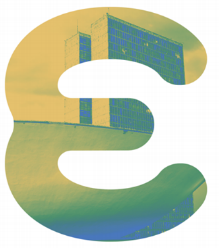 Descrição da imagem: Logo do ambiente de aprendizagem “Eleve”. A logo possui a forma da letra “E” arredondada. A letra é preenchida com uma foto de perfil do Congresso Nacional, tirada de baixo para cima, com o prato da Câmara dos Deputados no plano de frente da imagem, ocupando quase metade do espaço da logo. A foto que preenche a logo é filtrada com as cores verde, azul e amarelo da bandeira do Brasil. O céu e a luz do sol, que bate de frente para as torres do Congresso, são amarelos; o prato que está na frente da imagem está com um pouco do amarelo do sol, mas a cor predominante é o verde. Já as sombras, que se encontram em baixo do prato e na face lateral das torres, é tingida com a cor azul.CALENDÁRIO DE CURSOS REGULARES NAMODALIDADE A DISTANCIA (EaD)**Informamos que as datas dos cursos poderão sofrer alterações.Prezados servidores e servidoras,O Centro de Formação, Treinamento e Aperfeiçoamento – CEFOR da Câmara dos Deputados divulga a lista das turmas previstas para o ano de 2020 para seus cursos a distância com tutoria, isto é, com acompanhamento de um professor durante um período específico a ser indicado em cada turma.CURSOS A DISTÂNCIA COM 60 HORASPúblico-alvo:Os cursos a distância com carga horária de 60 horas estão disponíveis somente para os servidores da Câmara dos Deputados (servidores efetivos, comissionados e secretários parlamentares).Dedicação:Os cursos são distribuídos em 30 dias de treinamento e exigem uma dedicação aproximada de 15 horas semanais.Vagas:Serão ofertadas 50% das vagas para os servidores efetivos, 3 meses antes do início do curso, e as demais 50% para os servidores comissionados e secretários parlamentares, cerca de 2 semanas antes do início do curso. Todas as vagas remanescentes serão disponibilizadas aos servidores efetivos, comissionados e secretários parlamentares até o fim do período de matrícula.Matrícula no curso:Para os servidores efetivos da Câmara dos Deputados que tiverem o direito à licença para capacitação, os cursos EaD de 60 horas do Cefor serão aceitos para fins de licença capacitação, desde que o servidor efetivo encaminhe o “Termo de Responsabilidade – Licença Capacitação Interna a Distância” dentro do prazo de até 15 dias antes do início do curso. O servidor efetivo interessado deverá primeiramente realizar a matrícula no curso desejado e, após isso, enviar o termo de responsabilidade via E-doc. Com esse intuito, a matrícula para esses cursos será aberta aos servidores efetivos, aproximadamente, 3 meses antes do início dos cursos.Para os servidores comissionados e secretários parlamentares, a matrícula será aberta cerca de 2 semanas antes do início dos cursos.Novos cursos poderão ser oferecidos com períodos de matrículas diferenciados de forma extraordinária a critério da COEAD.As matrículas são realizadas por meio do sistema de gerenciamento de cursos do Cefor, o EDULEG, disponível em: https://eduleg.camara.leg.brCertificado:Os participantes que obtiverem, pelo menos, 70% da nota máxima do curso terão direito ao Certificado, que ficará disponível na própria página do curso ou no sistema EDULEG. Cada aluno só poderá participar de 1 (um) curso a distância por vez.Os alunos reprovados nos cursos EAD com tutoria não poderão matricular-se em outro curso EaD oferecido pelo Cefor durante o período de 1 ano.Informações:Entre em contato pelo e-mail:cursoadistancia@camara.leg.brLEGÍSTICAObjetivos: Definir o campo de atuação e a finalidade da Legística, identificando os aspectos formais e materiais que envolvem a elaboração de uma lei, bem como pensar no seu impacto enquanto está sendo elaborada.(*) somente para servidores efetivos da Câmara dos Deputados.(*) somente para servidores efetivos da Câmara dos Deputados.(*) somente para servidores efetivos da Câmara dos Deputados.Nº de vagas: 60 (sessenta) vagas para servidores da Câmara dos Deputados. Público-alvo: Servidores efetivos, comissionados e secretários parlamentares da Câmara dos Deputados.Carga horária: 60 horasTÉCNICA LEGISLATIVAObjetivos: Conhecer e compreender as principais normas relativas à elaboração e redação de leis para torná-las exequíveis e eficazes. (*) somente para servidores efetivos da Câmara dos Deputados.  (*) somente para servidores efetivos da Câmara dos Deputados.(*) somente para servidores efetivos da Câmara dos Deputados.Nº de vagas: 60 (sessenta) vagas para servidores da Câmara dos Deputados. Público-alvo: Servidores efetivos, comissionados e secretários parlamentares da Câmara dos Deputados.Carga horária: 60 horasPRODUÇÃO DE TEXTOSObjetivos: Desenvolver competências de leitura e produção de textos, rever e refletir sobre o processo de escrita, por meio de atividades de análise, crítica e reelaboração.(*) somente para servidores efetivos da Câmara dos Deputados.(*) somente para servidores efetivos da Câmara dos Deputados.(*) somente para servidores efetivos da Câmara dos Deputados.Nº de vagas: 50 (cinquenta) vagas para servidores da Câmara dos Deputados. Público-alvo: Servidores efetivos, comissionados e secretários parlamentares da Câmara dos DeputadosCarga horária: 60 horasDIREITO ADMINISTRATIVOObjetivos: Conhecer e compreender as normas básicas e as principais leis que regem a Administração Pública brasileira. (*) somente para servidores efetivos da Câmara dos Deputados.(*) somente para servidores efetivos da Câmara dos Deputados.Nº de vagas: 60 (sessenta) vagas para servidores da Câmara dos Deputados. Público-alvo: Servidores efetivos, comissionados e secretários parlamentares da Câmara dos Deputados.Carga horária: 60 horasDIREITO CONSTITUCIONALObjetivos: Proporcionar noções básicas sobre Constitucionalismo e Constituição, classificação das constituições e normas constitucionais. (*) somente para servidores efetivos da Câmara dos Deputados.Nº de vagas: 60 (sessenta) vagas para servidores da Câmara dos Deputados. Público-alvo: Servidores efetivos, comissionados e secretários parlamentares da Câmara dos Deputados.Carga horária: 60 horasREDAÇÃO OFICIALObjetivos: Possibilitar a padronização, quando possível, no ato de escrever, sobretudo nos aspectos que se referem à clareza, objetividade, concisão e demais qualidades linguísticas que possibilitam transparência aos atos normativos, respeitado o estilo que é de cunho pessoal no ato de redigir.(*) somente para servidores efetivos da Câmara dos Deputados.Nº de vagas: 50 (cinquenta) vagas para servidores da Câmara dos Deputados. Público-alvo: Servidores efetivos, comissionados e secretários parlamentares da Câmara dos DeputadosCarga horária: 60 horasCRONOGRAMA DE CURSOS COM 60 HORAS – ANO 2020* Servidores efetivos da Câmara que irão fazer o curso para fins de licença capacitação devem se atentar para as datas de entrega do “Termo Licença Capacitação”. Conferir o prazo na descrição detalhada de cada curso.CURSOS A DISTÂNCIA COM 20 HORASPúblico-alvo:Os cursos a distância com carga horária de 20 horas estão disponíveis para servidores públicos dos três poderes e de todas as esferas de governo.Esses cursos não são aceitos para fins de concessão de licença capacitação pela Câmara dos Deputados.Dedicação:Os cursos de 20 horas são distribuídos em quatro semanas de treinamento, exigindo uma dedicação aproximada de 5 horas semanais.Matrícula no curso:As matrículas dos cursos a distância de 20 horas serão realizadas em dois períodos: um período para servidores da Câmara dos Deputados e outro período para servidores de outros órgãos públicos.A matrícula nos cursos EAD é realizada por meio do sistema de gerenciamento de cursos do Cefor, o EDULEG, no endereço: https://eduleg.camara.leg.brApós realizar seu login no ambiente do EDULEG, será aberta sua área de aluno(a). No menu clique em “Cursos disponíveis”, depois clique no curso EAD desejado. Será aberta uma página com as informações do curso.Preencha os dados solicitados (celular, e-mail institucional, se possui alguma necessidade especial). E clique no botão “Matricular-se”.O curso aparecerá na aba “Meus cursos”.Caso necessite cancelar sua matrícula, clique no menu “Cancelar matrícula”.Comprovação de vínculo a órgão público:Os alunos que são servidores de outros órgãos deverão comprovar vínculo ao órgão público de lotação. A comprovação de vínculo do servidor com o órgão público pode ser pelo e-mail institucional pessoal do servidor no momento da matrícula no EDULEG.Considera-se e-mail institucional pessoal aquele contendo o nome e/ou sobrenome do servidor e o domínio do órgão público (ex.:  nome.sobrenome@camara.leg.br).Também serão aceitos documentos oficiais que comprovem que o(a) interessado(a) é servidor(a) público(a). Tais documentos devem ser enviados ao e-mail cursoadistancia@camara.leg.br.A não comprovação de vínculo a um órgão público durante o período de matrícula acarretará o indeferimento automático da matrícula.Acessando o ELEVE (portal de educação a distância da Câmara dos Deputados):Você pode acessar o ELEVE por dois caminhos:1. Por meio do sistema EDULEG em: http://www.eduleg.camara.leg.brNo portal, faça seu login.Em “Minha área”, clique no menu “Cursos a Distância”.Você será encaminhado(a) para o ELEVE.2. Por acesso direto ao site ELEVE, em: camara.leg.br/eleve.No portal, clique em ”Login”. Você será encaminhado(a) para o sistema EDULEG para realizar seu login e logo redirecionado novamente ao ambiente ELEVE.Na página inicial do ELEVE você encontrará o menu “Meus Cursos a Distância”. Ao clicar nessa opção, será mostrado a lista dos cursos a distância nos quais você estiver matriculado(a).Clique na turma de seu curso para acessar o ambiente de aprendizagem.CertificadoOs participantes que obtiverem, pelo menos, 70% da nota máxima do curso terão direito ao certificado, que ficará disponível após o término do curso no ambiente de aprendizagem. Cada aluno só poderá participar de 1 (um) curso a distância por vez.A reprovação no curso acarretará a impossibilidade de matrícula em outro curso durante o prazo de 1 (um) ano a partir do término do evento.Informações:Entre em contato pelo e-mail:cursoadistancia@camara.leg.brDIREITO CONSTITUCIONALObjetivos: Proporcionar noções básicas sobre Constitucionalismo e Constituição, classificação das constituições e normas constitucionais. Nº de vagas/turma:30 (trinta) vagas para servidores da Câmara dos Deputados. 30 (trinta) vagas para o público externo.Público-alvo: Servidores públicos civis e militares, efetivos e comissionados (três poderes da União: Legislativo, Executivo e Judiciário; três esferas de Poder: federal, estadual e municipal).Carga horária: 20 horasTÓPICOS INICIAIS EM ELABORAÇÃO DE TEXTOSObjetivos: Desenvolver competências de leitura e produção de textos, rever e refletir sobre o processo de escrita, por meio de atividades de análise, crítica e reelaboração. Nº de vagas/turma:25 (vinte e cinco) vagas para servidores da Câmara dos Deputados.25 (vinte e cinco) vagas para o público externo.Público-alvo: Servidores públicos civis e militares, efetivos e comissionados (três poderes da União: Legislativo, Executivo e Judiciário; três esferas de Poder: federal, estadual e municipal).Carga horária:20 horasPROCESSO LEGISLATIVOObjetivos: Conhecer, compreender e interpretar, de forma básica, o conjunto de disposições que disciplinam os procedimentos relativos ao Processo Legislativo na Câmara dos Deputados.Nº de vagas/turma:30 (trinta) vagas para servidores da Câmara dos Deputados.30 (trinta) vagas para o público externo.Público-alvo: Servidores públicos civis e militares, efetivos e comissionados (três poderes da União: Legislativo, Executivo e Judiciário; três esferas de Poder: federal, estadual e municipal).Carga horária: 20 horasTÉCNICA LEGISLATIVAObjetivos: Conhecer e compreender as principais normas relativas à elaboração e redação de leis para torná-las exequíveis e eficazes. Nº de vagas/turma;30 (trinta) vagas para servidores da Câmara dos Deputados.30 (trinta) vagas para o público externo.Público-alvo: Servidores públicos civis e militares, efetivos e comissionados (três poderes da União: Legislativo, Executivo e Judiciário; três esferas de Poder: federal, estadual e municipal).Carga horária: 20 horasCRONOGRAMA DE CURSOS COM 20 HORAS – ANO 2020* Servidores públicos de outros órgãos.Obs.: para o 2° semestre as matrículas dos servidores externos são antes das dos servidores da Câmara dos Deputados.Curso:Legística a distânciaTurma:A-20Início da matrícula para servidores efetivos:23/10/2019 (às 14 horas)Prazo para entrega de Termo Licença Capacitação (*):07/01/2020Início da matrícula para servidores comissionados e secretários parlamentares:07/01/2020Encerramento da matrícula:17/01/2020Início do curso:23/01/2020Fim do curso:21/02/2020Curso:Legística a distânciaTurma:B-20Início da matrícula para servidores efetivos:23/03/2020 (às 14 horas)Prazo para entrega de Termo Licença Capacitação (*):29/04/2020Início damatrícula para servidores comissionados e secretários parlamentares:29/04/2020Encerramento da matrícula:06/05/2020Início do curso:14/05/2020Fim do curso:12/06/2020Curso:Legística a distânciaTurma:C-20Início da matrícula para servidores efetivos:09/08/2020 (14h)Prazo para entrega de Termo Licença Capacitação (*):24/10/2020Início damatrícula para servidores comissionados e secretários parlamentares:24/10/2020Encerramento da matrícula:04/11/2020Início do curso:09/11/2020Fim do curso:08/12/2020Curso:Técnica Legislativa a distânciaTurma:A-20Início da matrícula para servidores efetivos:27/11/2019 (às 14 horas)Prazo para entrega de Termo Licença Capacitação (*):11/02/2020Início da matrícula para servidores comissionados e secretários parlamentares:07/02/2020Encerramento da matrícula:17/02/2020Início do curso:27/02/2020Fim do curso:27/03/2020Curso:Técnica Legislativa a distânciaTurma:B-20Início da matrícula para servidores efetivos:04/03/2020 (às 14 horas)Prazo para entrega de Termo Licença Capacitação (*):19/05/2020Início da matrícula para servidores comissionados e secretários parlamentares:20/05/2020Encerramento da matrícula:30/05/2020Início do curso:04/06/2020Fim do curso:03/07/2020Curso:Técnica Legislativa a distânciaTurma:F-20Início da matrícula para servidores efetivos:08/07/2020 (14h)Prazo para entrega de Termo Licença Capacitação (*):22/09/2020Início da matrícula para servidores comissionados e secretários parlamentares:22/09/2020Encerramento da matrícula:02/10/2020Início do curso:08/10/2020Fim do curso:06/11/2020Curso:Produção de Textos a distânciaTurma:A-20Início da matrícula para servidores efetivos:30/12/2019 (às 14 horas)Prazo para entrega de Termo Licença Capacitação (*):13/03/2020Início da matrícula para servidores comissionados e secretários parlamentares:13/03/2020Encerramento da matrícula:23/03/2020Início do curso:30/03/2020Fim do curso:28/04/2020Curso:Produção de Textos a distânciaTurma:B-20Início da matrícula para servidores efetivos:23/03/2020 (às 14 horas)Prazo para entrega de Termo Licença Capacitação (*):29/05/2020Início da matrícula para servidores comissionados e secretários parlamentares:29/05/2020Encerramento da matrícula:08/06/2020Início do curso:16/06/2020Fim do curso:15/07/2020Curso:Produção de Textos a distânciaTurma:C-20Início da matrícula para servidores efetivos:03/06/2020 (14h)Prazo para entrega de Termo Licença Capacitação (*):18/08/2020Início da matrícula para servidores comissionados e secretários parlamentares:18/08/2020Encerramento da matrícula:27/08/2020Início do curso:03/09/2020Fim do curso:02/10/2020Curso:Direito Administrativo a distânciaTurma:A-20Início da matrícula para servidores efetivos:20/03/2020 (às 14 horas)Prazo para entrega de Termo Licença Capacitação (*):28/03/2020Início da matrícula para servidores comissionados e secretários parlamentares:28/03/2020Encerramento da matrícula:06/04/2020Início do curso:13/04/2020Fim do curso:12/05/2020Curso:Direito Administrativo a distânciaTurma:B-20Início da matrícula para servidores efetivos:03/05/2020 (14h)Prazo para entrega de Termo Licença Capacitação (*):17/07/2020Início da matrícula para servidores comissionados e secretários parlamentares:17/07/2020Encerramento da matrícula:27/07/2020Início do curso:03/08/2020Fim do curso:01/09/2020Curso:Direito Constitucional a distânciaTurma:A-20Início da matrícula para servidores efetivos:04/02/2020 (às 14 horas)Prazo para entrega de Termo Licença Capacitação (*):18/04/2020Início da matrícula para servidores comissionados e secretários parlamentares:17/04/2020Encerramento da matrícula:27/04/2020Início do curso:04/05/2020Fim do curso:02/06/2020Curso:Redação Oficial a distânciaTurma:A-20Início da matrícula para servidores efetivos:04/03/2020 (às 14 horas)Prazo para entrega de Termo Licença Capacitação (*):19/05/2020Início da matrícula para servidores comissionados e secretários parlamentares:20/05/2020Encerramento da matrícula:30/05/2020Início do curso:04/06/2020Fim do curso:03/07/2020Curso EADTurmaMatrícula para servidores efetivos da Câmara*Matrícula para servidores efetivos da Câmara*Matrícula para comissionados e secretários parlamentares da CâmaraMatrícula para comissionados e secretários parlamentares da CâmaraPERÍODO DO CURSOPERÍODO DO CURSOCurso EADTurmaDe:Até:De:Até:INÍCIOTÉRMINOLegística a distânciaA-2023/10/201917/01/202007/01/202017/01/202023/01/202021/02/2020Técnica Legislativa a distânciaA-2027/11/201917/02/202007/02/202017/02/202027/02/202027/03/2020Técnica Legislativa a distânciaB-2004/03/202019/05/202020/05/202030/05/202004/06/202003/07/2020Produção de textos a distânciaA-2030/12/201923/03/202013/03/202023/03/202030/03/202028/04/2020Direito Administrativo a DistânciaA-2020/03/202027/03/202028/03/202006/04/202013/04/202012/05/2020Direito Constitucional a distânciaA-2004/02/202027/04/202017/04/202027/04/202004/05/202002/06/2020Legística a distânciaB-2023/03/202028/04/202029/04/202006/05/202014/05/202012/06/2020Redação Oficial a distânciaA-2004/03/202019/05/202020/05/202030/05/202004/06/202003/07/2020Técnica Legislativa a distânciaB-2004/03/202019/05/202020/05/202030/05/202004/06/202003/07/2020Produção de textos a distânciaB-2023/03/202028/05/202029/05/202008/06/202016/06/202015/07/2020Direito Administrativo a DistânciaB-2003/05/202016/07/202017/07/202027/07/202003/08/202001/09/2020Produção de textos a distânciaC-2003/06/202017/08/202018/08/202027/08/202003/09/202002/10/2020Técnica Legislativa a distânciaF-2008/07/202021/09/202022/09/202002/10/202008/10/202006/11/2020Legística a distânciaC-2009/08/202023/10/202024/10/202004/11/202009/11/202008/12/2020Curso:Direito Constitucional a distância (20 horas)Direito Constitucional a distância (20 horas)Turma:B-20B-20Matricula:De:Até:Servidores da Câmara dos Deputados:13/02/2020(14h)19/02/2020Servidores públicos externos:20/02/2020(14h)26/02/2020Período do curso:Início:Término:Período do curso:02/03/202027/03/2020Curso:Direito Constitucional a distância (20 horas)Direito Constitucional a distância (20 horas)Turma:C-20C-20Matricula:De:Até:Servidores da Câmara dos Deputados:15/09/202022/09/2020Servidores públicos externos:08/09/2020(14h)14/09/2020Período do curso:Início:Término:Período do curso:28/09/202023/10/2020Curso:Tópicos Iniciais em Elaboração de Textos a distância (20 horas)Tópicos Iniciais em Elaboração de Textos a distância (20 horas)Turma:A-20A-20Matricula:De:Até:Servidores da Câmara dos Deputados:17/04/2020(14h)23/04/2020Servidores públicos externos:24/04/2020(14h)29/04/2020Período do curso:Início:Término:Período do curso:04/05/202029/05/2020Curso:Processo Legislativo a distância (20 horas)Processo Legislativo a distância (20 horas)Turma:A-20A-20Matricula:De:Até:Servidores da Câmara dos Deputados:13/02/2020(14h)19/02/2020Servidores públicos externos:20/02/2020(14h)26/02/2020Período do curso:Início:Término:Período do curso:02/03/202027/03/2020Curso:Processo Legislativo a distância (20 horas)Processo Legislativo a distância (20 horas)Turma:B-20B-20Matricula:De:Até:Servidores da Câmara dos Deputados:13/03/2020(14h)19/03/2020Servidores públicos externos:20/03/2020(14h)25/03/2020Período do curso:Início:Término:Período do curso:30/03/202024/04/2020Curso:Processo Legislativo a distância (20 horas)Processo Legislativo a distância (20 horas)Turma:C-20C-20Matricula:De:Até:Servidores da Câmara dos Deputados:15/05/2020(14h)21/05/2020Servidores públicos externos:22/05/2020(14h)26/05/2020Período do curso:Início:Término:Período do curso:01/06/202026/06/2020Curso:Processo Legislativo a distância (20 horas)Processo Legislativo a distância (20 horas)Turma:D-20D-20Matricula:De:Até:Servidores da Câmara dos Deputados:21/07/202028/07/2020Servidores públicos externos:13/07/2020 (14h)20/07/2020Período do curso:Início:Término:Período do curso:03/08/202028/08/2020Curso:Processo Legislativo a distância (20 horas)Processo Legislativo a distância (20 horas)Turma:E-20E-20Matricula:De:Até:Servidores da Câmara dos Deputados:18/08/202025/08/2020Servidores públicos externos:11/08/2020 (14h)17/08/2020Período do curso:Início:Término:Período do curso:31/08/202025/09/2020Curso:Processo Legislativo a distância (20 horas)Processo Legislativo a distância (20 horas)Turma:F-20F-20Matricula:De:Até:Servidores da Câmara dos Deputados:15/09/202022/09/2020Servidores públicos externos:08/09/2020 (14h)14/09/2020Período do curso:Início:Término:Período do curso:28/09/202023/10/2020Curso:Processo Legislativo a distância (20 horas)Processo Legislativo a distância (20 horas)Turma:G-20G-20Matricula:De:Até:Servidores da Câmara dos Deputados:14/10/202020/10/2020Servidores públicos externos:06/10/2020(14h)13/10/2020Período do curso:Início:Término:Período do curso:26/10/202020/11/2020Curso:Técnica Legislativa a distância (20 horas)Técnica Legislativa a distância (20 horas)Turma:C-20C-20Matricula:De:Até:Servidores da Câmara dos Deputados:06/01/2020(14h)13/01/2020Servidores públicos externos:14/01/2020(14h)21/01/2020Período do curso:Início:Término:Período do curso:27/01/202021/02/2020Curso:Técnica Legislativa a distância (20 horas)Técnica Legislativa a distância (20 horas)Turma:D-20D-20Matricula:De:Até:Servidores da Câmara dos Deputados:13/03/2020(14h)19/03/2020Servidores públicos externos:20/03/2020(14h)25/03/2020Período do curso:Início:Término:Período do curso:30/03/202024/04/2020Curso:Técnica Legislativa a distância (20 horas)Técnica Legislativa a distância (20 horas)Turma:E-20E-20Matricula:De:Até:Servidores da Câmara dos Deputados:17/04/2020(14h)23/04/2020Servidores públicos externos:24/04/2020(14h)29/04/2020Período do curso:Início:Término:Período do curso:04/05/202029/05/2020Curso:Técnica Legislativa a distância (20 horas)Técnica Legislativa a distância (20 horas)Turma:G-20G-20Matricula:De:Até:Servidores da Câmara dos Deputados:21/07/202028/07/2020Servidores públicos externos:13/07/2020 (14h)20/07/2020Período do curso:Início:Término:Período do curso:03/08/202028/08/2020Curso:Técnica Legislativa a distância (20 horas)Técnica Legislativa a distância (20 horas)Turma:H-20H-20Matricula:De:Até:Servidores da Câmara dos Deputados:18/08/202025/08/2020Servidores públicos externos:11/08/2020(14h)17/08/2020Período do curso:Início:Término:Período do curso:31/08/202025/09/2020Curso:Técnica Legislativa a distância (20 horas)Técnica Legislativa a distância (20 horas)Turma:I-20I-20Matricula:De:Até:Servidores da Câmara dos Deputados:14/10/202020/10/2020Servidores públicos externos:06/10/2020(14h)13/10/2020Período do curso:Início:Término:Período do curso:26/10/202020/11/2020Curso EADTurmaServidores da CâmaraServidores da CâmaraServidores Externos*Servidores Externos*PERÍODO DO CURSOPERÍODO DO CURSOCurso EADTurmaDe:Até:De:Até:INÍCIOTÉRMINOTécnica Legislativa a DistânciaC-2006/01/202013/01/202014/01/202021/01/202027/01/202021/02/2020Processo Legislativo a DistânciaA-2013/02/202019/02/202020/02/202026/02/202002/03/202027/03/2020Direito Constitucional a distânciaB-2013/02/202019/02/202020/02/202026/02/202002/03/202027/03/2020Processo Legislativo a DistânciaB-2013/03/202019/03/202020/03/202025/03/202030/03/202024/04/2020Técnica Legislativa a DistânciaD-2013/03/202019/03/202020/03/202025/03/202030/03/202024/04/2020Tópicos Iniciais em Elaboração de Textos a distânciaA-2017/04/202023/04/202024/04/202029/04/202004/05/202029/05/2020Técnica Legislativa a DistânciaE-2017/04/202023/04/202024/04/202029/04/202004/05/202029/05/2020Processo Legislativo a DistânciaC-2015/05/202021/05/202022/05/202026/05/202001/06/202026/06/2020Técnica Legislativa a DistânciaG-2021/07/202028/08/202013/07/2020(14h)20/07/202003/08/202028/08/2020Processo Legislativo a DistânciaD-2021/07/202028/07/202013/07/2020(14h)20/07/202003/08/202028/08/2020Técnica Legislativa a DistânciaH-2018/08/202025/08/202011/08/2020(14h)17/08/202031/08/202025/09/2020Processo Legislativo a DistânciaE-2018/08/202025/08/202011/08/2020(14h)17/08/202031/08/202025/09/2020Processo Legislativo a DistânciaF-2015/09/202022/09/202008/09/2020(14h)14/09/202028/09/202023/10/2020Direito Constitucional a distânciaC-2015/09/202022/09/202008/09/2020(14h)14/09/202028/09/202023/10/2020Processo Legislativo a DistânciaG-2014/10/202020/10/202006/10/2020(14h)13/10/202026/10/202020/11/2020Técnica Legislativa a DistânciaI-2014/10/202020/10/202006/10/2020(14h)13/10/202026/10/202020/11/2020